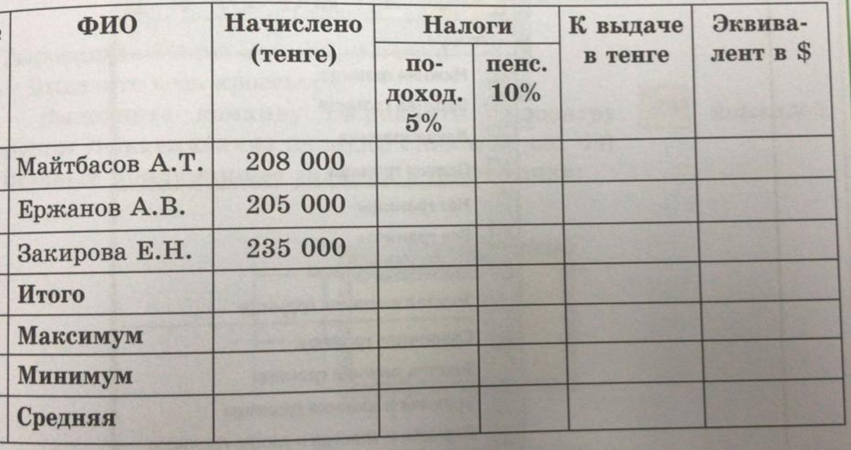 computer science lesson in englishlesson topic:
PRACTICAL WORKcomputer science teacher: K.A. BaymagambetovaDecember 22, 2021ФИО педагогаФИО педагогаБаймагамбетова К.А.Баймагамбетова К.А.Баймагамбетова К.А.ДатаДата22/12/202122/12/202122/12/2021Класс Класс Количество присутствующих: отсутствующих:отсутствующих:Тема урокаТема урокаPRACTICAL WORK/  ПРАКТИКАЛЫҚ  ЖҰМЫС/  ПРАКТИЧЕСКАЯ РАБОТАPRACTICAL WORK/  ПРАКТИКАЛЫҚ  ЖҰМЫС/  ПРАКТИЧЕСКАЯ РАБОТАPRACTICAL WORK/  ПРАКТИКАЛЫҚ  ЖҰМЫС/  ПРАКТИЧЕСКАЯ РАБОТАЦели обученияЦели обучения8.2.2.3 использовать  встроенные функции для решения задач с применением электронных таблиц8.2.2.3 использовать  встроенные функции для решения задач с применением электронных таблиц8.2.2.3 использовать  встроенные функции для решения задач с применением электронных таблицЦель урокаЦель урокаExcel-де кірістірілген функцияларды (математикалық, статистикалық) практикада қолдануИспользовать встроенные функции (математические, статистические, логические) в MSExcel на практике Use built-in functions (mathematical, statistical) in Excel in practice Excel-де кірістірілген функцияларды (математикалық, статистикалық) практикада қолдануИспользовать встроенные функции (математические, статистические, логические) в MSExcel на практике Use built-in functions (mathematical, statistical) in Excel in practice Excel-де кірістірілген функцияларды (математикалық, статистикалық) практикада қолдануИспользовать встроенные функции (математические, статистические, логические) в MSExcel на практике Use built-in functions (mathematical, statistical) in Excel in practice Критерии успехаКритерии успехаОпределяет значение ячейки, полученное в результате вычисления с помощью встроенных функции Использует формулы для решения задач.Определяет значение ячейки, полученное в результате вычисления с помощью встроенных функции Использует формулы для решения задач.Определяет значение ячейки, полученное в результате вычисления с помощью встроенных функции Использует формулы для решения задач.Ход  урока / During the classesХод  урока / During the classesХод  урока / During the classesХод  урока / During the classesХод  урока / During the classesЭтапы урока
Lesson stepsДеятельность учителяTeacher activityДеятельность учителяTeacher activityДеятельность учителяTeacher activityДеятельность обучающихся
Students' activitiesОрганизацион. этапOrganizational stage/1минутаПриветствие, проверка присутствующих.what date is today?who is absent from class today?Приветствие, проверка присутствующих.what date is today?who is absent from class today?Приветствие, проверка присутствующих.what date is today?who is absent from class today?Здороваются, называют отсутствующихПрверка терминологии:5 минутУчитель предлагает учащимся поиграть в kahootУчитель предлагает учащимся поиграть в kahootУчитель предлагает учащимся поиграть в kahootУчащиеся играют в kahootПовторение 5-6 минутУчитель ставит вопросы для повторения:1) What is a spreadsheet? / Что такое электронная таблица?Электронная таблица — компьютерная программа, позволяющая проводить вычисления с даннымиЭлектрондық кесте – мәліметтермен есептеулер жүргізуге мүмкіндік беретін компьютерлік бағдарламаA spreadsheet is a computer program that allows you to perform calculations with data2) Какая ячейка является активной?/ Which cell is active?3) Типы данных в Excel / Data types in Excel4) Какие встроенные функции вы знаете?/ What built-in functions do you know?Учитель ставит вопросы для повторения:1) What is a spreadsheet? / Что такое электронная таблица?Электронная таблица — компьютерная программа, позволяющая проводить вычисления с даннымиЭлектрондық кесте – мәліметтермен есептеулер жүргізуге мүмкіндік беретін компьютерлік бағдарламаA spreadsheet is a computer program that allows you to perform calculations with data2) Какая ячейка является активной?/ Which cell is active?3) Типы данных в Excel / Data types in Excel4) Какие встроенные функции вы знаете?/ What built-in functions do you know?Учитель ставит вопросы для повторения:1) What is a spreadsheet? / Что такое электронная таблица?Электронная таблица — компьютерная программа, позволяющая проводить вычисления с даннымиЭлектрондық кесте – мәліметтермен есептеулер жүргізуге мүмкіндік беретін компьютерлік бағдарламаA spreadsheet is a computer program that allows you to perform calculations with data2) Какая ячейка является активной?/ Which cell is active?3) Типы данных в Excel / Data types in Excel4) Какие встроенные функции вы знаете?/ What built-in functions do you know?Учащиеся отвечают на поставленные вопросы Прктическая работа25 минутОбьясняет алгоритм выполнения работыПредлагает сделать перевод русских слов в задании на английский языкОбьясняет алгоритм выполнения работыПредлагает сделать перевод русских слов в задании на английский языкОбьясняет алгоритм выполнения работыПредлагает сделать перевод русских слов в задании на английский языкВнимательно слушают обьяснение учителяВыполняют работу за компьютеромрасчет заработной платы-payroll preparation начислено –accrued фамилия имя-surname name налоги-taxes подоходный налог-income tax пенсионный налог -pension tax к выдаче -to issue в долларах -in dollars итого -total Рефлексия5 минутРефлексия. Учащиеся должны продолжить одну из фраз:- я могу..................................................................- я понимаю................................................- Я знаю ...................................................Рефлексия. Учащиеся должны продолжить одну из фраз:- я могу..................................................................- я понимаю................................................- Я знаю ...................................................Рефлексия. Учащиеся должны продолжить одну из фраз:- я могу..................................................................- я понимаю................................................- Я знаю ...................................................Учащиеся заполняют лист рефлексии  Диаграмма  ЯчейкаСтрокаСтолбецАдрес ячейки …………………………Column DiagramCell addressCellLine…………………………Баған ЖолҰяшық Ұяшық мекенжайыДиаграммаДиаграмма  ЯчейкаСтрокаСтолбецАдрес ячейки …………………………Column DiagramCell addressCellLine…………………………Баған ЖолҰяшық Ұяшық мекенжайыДиаграммаДиаграмма  ЯчейкаСтрокаСтолбецАдрес ячейки …………………………Column DiagramCell addressCellLine…………………………Баған ЖолҰяшық Ұяшық мекенжайыДиаграмма